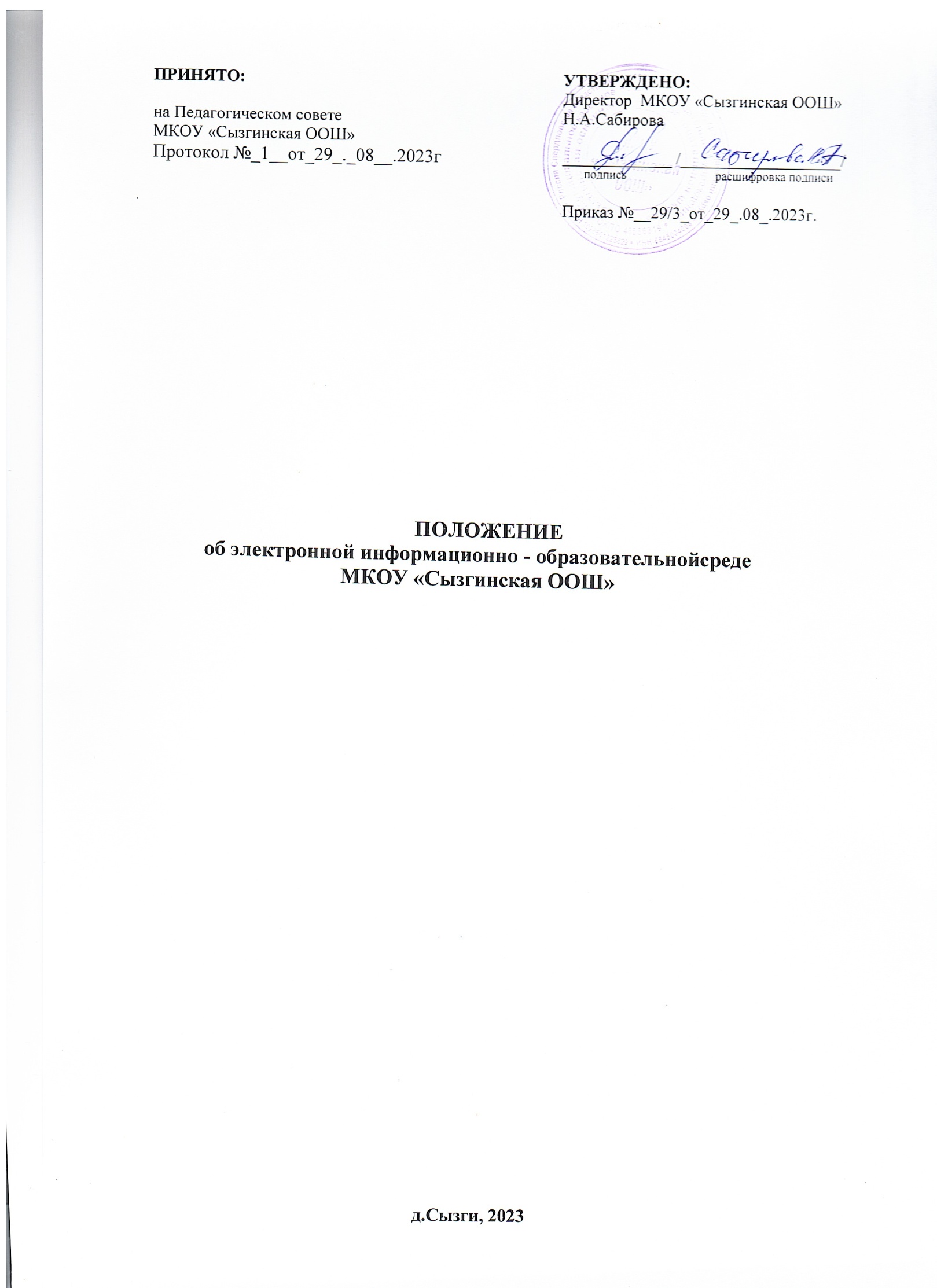 1. Общие положенияПоложение об электронной информационно-образовательной среде МКОУ «Сызгинская ООШ» (далее — Положение) устанавливает назначение, составные элементы электронной информационно - образовательной среды (далее - ЭИОС) школы и требования к функционированию ЭИОС школы; регулирует порядок и формы доступа к ресурсам, системам и веб-сервисам ЭИОС школы; определяет права и ответственность пользователей ЭИОС школы.Положение разработано в соответствии с:- Федеральным законом от 29.12.2012 №273-ФЗ «Об образовании в Российской Федерации»;Федеральным законом от 27.07.2006 №149-ФЗ «Об информации, информационных технологиях и о защите информации»;Федеральным законом от 27.07.2006 № 152-ФЗ «О персональных данных»;Постановлением Правительства РФ от 20.10.2021 №1802 «Об утверждении Правил размещения на официальном сайте образовательной организации в информационно- телекоммуникационной сети «Интернет» и обновления информации об образовательной организации, а также о признании утратившими силу некоторых актов и отдельных положений некоторых актов Правительства Российской Федерации»;
-Постановление Правительства РФ № 1241 от 13 июля 2022 года «О федеральной государственной информационной системе «Моя школа» ...»Федеральными государственными образовательными стандартами НОО, ООО, СООУставом МКОУ «Сызгинская ООШ»Электронная информационно - образовательная среда школы (ЭИОС) - информационно-образовательное пространство, системно - организованная совокупность информационного, технического и учебно - методического обеспечения, представленного в электронной форме и включающего в себя электронные информационные ресурсы, электронные образовательные ресурсы, совокупность информационных технологий, телекоммуникационных технологий, соответствующих технологических средств и обеспечивающего освоение обучающимися образовательных программ в полном объеме независимо от места нахождения обучающихся.Назначение ЭИОС - обеспечение информационной открытости школы в соответствии с требованиями действующего законодательства Российской Федерации всфере образования, организация образовательной деятельности МКОУ «Сызгинская ООШ»и обеспечение доступа обучающихся и педагогических работников к информационно- образовательным ресурсам ЭИОС.2. Цель и задачиЦелью формирования МКОУ «Сызгинская ООШ»является информационное и методическое обеспечение образовательного процесса в соответствии с требованиями к реализации образовательных программ.Основные задачи:- создание на основе современных информационных технологий единого образовательного и коммуникативного пространства;обеспечение доступа обучающегося из любой точки, в которой имеется доступ к информационно-телекоммуникационной сети «Интернет», как на территории образовательной организации, так и вне его к электронным образовательным ресурсам, указанным в рабочих программах;фиксация хода образовательного процесса, результатов промежуточной аттестации и результатов освоения основной образовательной программы;проведение всех видов занятий, процедур оценки результатов обучения, реализация которых предусмотрена с применением электронного обучения, дистанционных образовательных технологий;формирование электронного портфолио обучающегося, в том числе сохранение работ обучающегося, рецензий и оценок на эти работы со стороны любых участников образовательной деятельности;создание условий для организации взаимодействия между участниками образовательной деятельности, в том числе синхронного и (или) асинхронного посредством сети «Интернет».Основные принципы функционирования:доступность и открытость;комплексность построения;ориентированность на пользователя;системность;интегративность и многофункциональность.3. Формирование и функционирование ЭИОСЭИОС и отдельные ее элементы соответствуют действующему законодательству  Российской Федерации;Функционирование электронной информационно-образовательной среды МКОУ «Сызгинская ООШ» обеспечивается соответствующими средствами информационно - коммуникационных технологий и квалификацией работников, ее использующих и поддерживающих (далее - пользователи):обучающиеся: наличие базовых навыков работы с компьютером, ознакомление с порядком доступа к отдельным элементам ЭИОС;работники (педагогические работники, административно управленческий и учебно- вспомогательный персонал): наличие базовых навыков работы с компьютером, прохождение курсов повышения квалификации и обучающих семинаров соответствующей направленности с целью приобретения и развития компетенций, необходимых для работы с модулями ЭИОС.    Порядок доступа к элементам ЭИОС регулируется соответствующими локальными актами Школы.    ЭИОС формируется на основе отдельных модулей (элементов), входящих в ее состав.    Информационное наполнение ЭИОС определяется потребностями пользователей  в порядке, установленном соответствующими локальными нормативными актами.    ЭИОС обеспечивает возможность хранения, переработки и передачи информации любого вида (визуальной и звуковой, статичной и динамичной, текстовой и графической), а также возможность доступа к различным источникам информации и возможность организации удалѐнного взаимодействия пользователей.    ЭИОС обеспечивает доступ (удалѐнный доступ), в том числе в случае применения электронного обучения, дистанционных образовательных технологий, к современным профессиональным базам данных и информационным справочным системам, составкоторых определяется в рабочих программах дисциплин (модулей) и подлежит ежегодному обновлению в соответствии с утверждѐннымирегламентами.4. Структура ЭИОСОсновными компонентами ЭИОС МКОУ «Сызгинская ООШ» являются:официальный сайт https:  https://syzgi.uralschool.ru/-   Электронный журнал https://dnevnik.egov66.ru-   Электронный дневник https://dnevnik.egov66.ruКаталог цифрового образовательного контента ЦОК (educont.ru);ФГИС «Моя школа» https://myschool.edu.ruФИС ОКО https://spo-fisoko.obrnadzor.gov.ru/lk/publications/vprСФЕРУМ https://sferum.ruКонструктор рабочих программ https://edsoo.ru/constructor/;СБИС https://sbis.ru/Система сбора отчетов «Мониторинг образования» cposo.ru;Е-услуги. Образование. https://eservices.asurso.ru/РДДМ «Движение первых» https://рдш.рф/ ;Орлята России https://orlyatarussia.ru/;Билет в будущее https://bvbinfo.ru/ ;ГИВЦ Минпросвещение России. https://cabinet.miccedu.ru/Система мониторинга деятельности образовательной организации https://sas.ficto.ru/НЭБ https://rusneb.ru/иные компоненты, необходимые для организации учебного процесса взаимодействия элементов ЭИОС.5.Требования к функционированию ЭИОС школыВ целях надежного, безотказного и эффективного функционирования информационных систем, соблюдения конфиденциальности информации, ограниченного доступа и реализации права на доступ к информации настоящим Положением устанавливаются следующие требования:требования по разграничению доступа;требования по защите персональных данных пользователей;требования по защите информации;требования к локальной сети школы;технические требования по обеспечению доступа пользователям школы;требования по обеспечению подключения веб-сервисов;требования к пользователям ЭИОС школы.Требования по разграничению доступа учитывают:- Права доступа пользователю к тому или иному элементу (его части) ЭИОС школы и определяются уровнем закрытости информации и уровнем доступа пользователя, которые задаются для каждого пользователя и элемента (его части) на этапе разработки и/или подключения пользователя и/или элемента к ЭИОС школы.- Уровень закрытости информации определяется политикой безопасности школы, а уровень доступа пользователя устанавливается привилегией (права пользователя) исходя из статуса пользователя и занимаемой должности (директор, заместитель директора, руководитель ШМО, учитель, обучающийся и т.п.).- Элементы ЭИОС школы могут иметь отдельного администратора, который определяет уровень доступа, устанавливает привилегии и осуществляет подтверждение регистрации пользователей через формирование каждому индивидуального логина и пароля.- Привилегии пользователю назначаются администратором элементаЭИОС.- Администратор системы несет ответственность за конфиденциальность регистрационных данных пользователя, целостность и доступность элемента (его части) ЭИОС школы.Требования по защите информации, находящейся на серверах.    Обработка, хранение учебно-методической, отчетной и прочей информации, введенной в базу и системы ЭИОС школы, производится на серверах, обеспечивающих одновременную работу не менее 60% от общего числа пользователей.Требования к локальной сети школы.    Все компьютеры школы должны быть объединены локальную вычислительную сеть и иметь выход в сеть «Интернет» и доступ к электронным библиотечным системам, ЭИР и ЭОР.Технические требования по обеспечению доступа пользователям школы.    Подключение к сети «Интернет» должно обеспечивать доступ к работе в ЭИОС всем участникам образовательной деятельности.    Подключение по технологии Wi-Fi с перспективнойзоной покрытия подключения должно быть не менее 80%.    Возможность подключения мобильных компьютеров к элементам ЭИОС.Требования по обеспечению подключения веб-сервисов.Требования к пользователям ЭИОС школы.    Пользователи ЭИОС школы должны иметь соответствующую подготовку по работе с еѐ элементами:обучающиеся: наличие базовых навыков работы с компьютером и интернет- технологиями (электронная почта), ознакомлены с порядком доступа к отдельным элементам ЭИОС;сотрудники: наличие базовых навыков работы с компьютером и интернет- технологиями, прохождение курсов повышения квалификации и обучающих семинаров соответствующей направленности с целью приобретения и развития профессиональных компетенций, необходимых для работы в ЭИОС школы.сотрудники, обеспечивающие функционирование ЭИОС школы, должны удовлетворять требованиям к кадровому обеспечению учебного процесса согласно ФГОС.    Обеспечение соответствия требований к информационному и технологическому обеспечению функционирования ЭИОС школы осуществляется системным администратором.6. Порядок и формы доступа к элементам ЭИОС школы.    ЭИОС школы обеспечивает доступ пользователям к учебным планам, рабочим программам дисциплин (модулей), практик, к изданиям электронных библиотечных систем, ЭОР, указанным в рабочих программах.    Учебные планы размещаются в открытом доступе на официальном сайте школы в разделе «Сведения об образовательной организации», подразделе «Образование».    Доступ к персонализированной части ЭИОС школы, включающей веб- сервисы и портал электронного сопровождения образовательных программ, предоставляется всем пользователям школы через процесс авторизации в личном кабинете с использованием личных учетных данных. Перед тем как приступить к работе в ЭИОС школы пользователь обязан ознакомиться и принять условия соглашения. Регистрация и/или удаление обучающихся в базе ЭИОС осуществляется на основании данных приказов о зачислении и отчислении из школы.    Личная учетная запись пользователя содержит:логинадрес электронной почты;пароль - генерируется автоматически  Единая личная учетная запись:отправляется в форме сообщения - уведомления автоматически на созданный адрес электронной почты пользователя школы;обеспечивает	пользователю	бесперебойный	доступ	к	личной	почте	ик  персонализированной части ЭИОС школы;обеспечивает восстановление пароля через адрес электронной почты;не подлежит хранению и учету, т.к. по обращению пользователя может быть изменена, заблокирована и/или восстановлена. Регистрация и/или удаление сотрудников школы осуществляется системным администратором.7. Ответственность за использование и сохранность информационных ресурсов в ЭИОС    Использование материалов, извлеченных из ЭИОС, способом, предполагающим получение к ним доступа неограниченного круга лиц, должно сопровождаться указанием на ЭИОС, из которой эти материалы извлечены.    Пользователи, получившие учетные данные для авторизованного доступа в ЭИОС школы, обязуются:хранить их в тайне, не разглашать, не передавать их иным лицам; немедленно уведомить администратора о невозможности авторизованного входа с первичным или измененным пользователем паролем целью временного блокирования доступа в систему от своего имени.    Пользователи несут ответственность за:несанкционированное использование регистрационной информации других пользователей, в частности - использование логина и пароля другого лица для входа вЭИОС школы и осуществление различных операций от имени другого пользователя; умышленное использование программных средств (вирусов, и/или самовоспроизводящегося кода), позволяющих осуществлять несанкционированное проникновение в ЭИОС школы с целью модификации информации, кражи паролей, угадывания паролей и других несанкционированных действий.Заключительные положения    Настоящее Положение вступает в силу после его утверждения.